AuthorsName 1, Name 2ContributorsName 1, Name 2About InspireXxxxxxxxxxXxxxxxxxXxxxxxxxxxxEuropean Partners:Bologna University, ItalyEvora University, PortugalAydin Istanbul University, TurkeyUNIMED- Mediterranean Universities Union, ItalyIraq Partners:University of MosulUniversity of BaghdadUniversity of BasrahAl-Furat Al-Awsat Technical UniversitySumer UniversityAl-Qasim Green UniversityUniversity of Basrah Oil and GasAl Karkh University for ScienceSouthern Technical UniversityWasit UniversityMinistry of Higher Education and Scientific Research in IraqMore at  www.projectinspire.eu This work is licensed under a Creative Commons Attribution 4.0 International License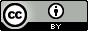 Document InformationTable of ContentsHeading 1	6Heading 2	6Heading 1Heading 2Your text here.Lorem ipsum dolor sit amet, consectetur adipiscing elit. Praesent eget auctor magna. Maecenas pulvinar, massa eu euismod aliquam, nisl est sollicitudin nisl, non feugiat libero felis eget nibh. Fusce scelerisque imperdiet tellus, non semper diam ornare id. Praesent condimentum aliquet nisl, eget ornare ipsum scelerisque sed. Nam felis lacus, elementum ut bibendum luctus, sagittis a nibh. Praesent vel lectus id erat aliquet hendrerit vel vel ligula. Nulla gravida rutrum purus, nec iaculis odio vulputate id. Mauris a nisi arcu, non volutpat ante. Nunc congue velit sit amet nunc condimentum posuere. In ut magna neque, ut tincidunt ante. Nulla eget sem lacus, non rutrum nulla. Nullam purus ipsum, congue vel venenatis ac, vestibulum id lorem. Duis volutpat dictum ultrices. Aliquam imperdiet tempus erat et congue. Fusce dapibus ultricies eros, in ultricies risus dapibus at. Vestibulum ante ipsum primis in faucibus orci luctus et ultrices posuere cubilia Curae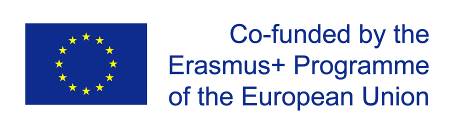 Lorem ipsum fecitXxxxxxxxxxxxxxxxxXxxxxxxxProject TitleProject TitleInnovative Governance Practices in the Higher Education Institutions in IraqInnovative Governance Practices in the Higher Education Institutions in IraqProject n.Project n. 598790-EPP-1-2018-1-IT-EPPKA2-CBHE-SP 598790-EPP-1-2018-1-IT-EPPKA2-CBHE-SPDeliverableDeliverableLoremLoremWorkpackageWorkpackageLoremLoremDate of DeliveryDate of DeliveryLoremLoremStatusStatusLoremLoremConfidentiality StatusConfidentiality StatusLoremLoremAuthor (Partner Institution)Author (Partner Institution)Responsible Author(s)Responsible Author(s)Contributor(s)Contributor(s)Abstract (for dissemination) Abstract (for dissemination) Document HistoryDateByByChange